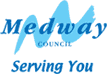 ADMISSION TO SECONDARY SCHOOL SEPTEMBER 2021 ENTRY
WAITING LIST REQUESTPlease add my child to the waiting list for a place at the following school(s).* I have read and understood the information about waiting lists in the ‘Next Steps Guide’ found at www.medway.gov.uk/secondaryadmissions IMPORTANT: Please read the information at www.medway.gov.uk/secondaryadmissions before submitting this form.Your completed waiting list form must be returned to School Admissions & Transport by Wednesday 31 March 2021. Due to measures in place to prevent the spread of COVID-19, please return your form by email to admissions@medway.gov.uk . Please avoid visiting our offices or any unnecessary journeys to hand your form in.If you have any queries, please contact admissions@medway.gov.uk Child ID (as shown on your offer)Child’s NameGenderDate of BirthHome Address (if you have moved since you applied, please provide proof of your move)Parent/Carer NameTelephone No.Email addressSchool OfferedSchool 1School 2School 3School 4Signed*NameDate